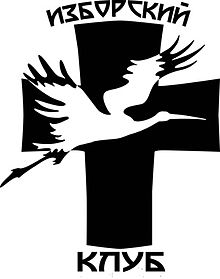 РУКОВОДСТВОКОМИТЕТА ИНФОРМАЦИИО разработке чёткого плана неотложных первоочередных шагов в связи с общей потребностью борьбы с иностранной информационной и смысловой оккупациейЗакон Украины «Об основах национальной безопасности» в соответствии с пунктом 17 части первой статьи 92 Конституции Украины определяет основные принципы государственной политики, направленной на защиту национальных интересов и гарантирование в Украине безопасности личности, общества и государства от внешних и внутренних угроз во всех сферах жизнедеятельности.Приведенные в этом Законе (статья 1) термины употребляются в таком значении:Национальная безопасность - защищенность жизненно важных интересов человека и гражданина, общества и государства, при которой обеспечиваются устойчивое развитие общества, своевременное выявление, предотвращение и нейтрализация реальных и потенциальных угроз национальным интересам в сферах борьбы с коррупцией , здравоохранения, образования и науки, научно-технической и инновационной политики, культурного развития населения и информационной безопасности, рынка финансовых услуг, рынка банковских услуг, инвестиционной политики, ревизионной деятельности, монетарной и валютной политики, защиты информации и других сферах государственного управления при возникновении негативных тенденций к созданию потенциальных или реальных угроз национальным интересам.
Национальные интересы - жизненно важные материальные, интеллектуальные и духовные ценности Украинского народа как носителя суверенитета и единственного источника власти в Украине, определяющие потребности общества и государства, реализация которых гарантирует государственный суверенитет Украины и ее прогрессивное развитие;Угрозы национальной безопасности - имеющиеся и потенциально возможные явления и факторы, создающих опасность жизненно важным национальным интересам Украины;Объектами национальной безопасности являются (статья 3):
• человек и гражданин - их конституционные права и свободы;
• общество – его духовные, морально-этические, культурные, исторические, интеллектуальные и материальные ценности, информационная и окружающая среда, и природные ресурсы;

Приоритетами национальных интересов Украины являются (статья 6):

• развитие духовности, моральных принципов, интеллектуального потенциала Украинского народа, укрепление физического здоровья нации, создание условий для расширенного воспроизводства населения;Основными реальными и потенциальными угрозами национальной безопасности Украины, стабильности в обществе являются (статья 7):
• кризис системы здравоохранения и социальной защиты населения и, как следствие, опасное ухудшение состояния здоровья населения; распространение наркомании, алкоголизма, социальных болезней;
• обострение демографического кризиса;
• проявления моральной и духовной деградации общества;
• рост детской и подростковой безнадзорности, беспризорности, бродяжничества;
• распространение средствами массовой информации культа насилия, жестокости, порнографии;
• попытки манипулировать общественным сознанием, в частности, путем распространения недостоверной, неполной или предвзятой информации.
Основным направлениям государственной политики по вопросам национальной безопасности являются (статья 8):
• обеспечение информационного суверенитета Украины;
• принятие комплексных мер по защите национального информационного пространства и противодействия монополизации информационной сферы Украины.Учитывая все вышеупомянутые реальные угрозы национальной безопасности Украины, Комитет убедительно рекомендует Верховной Раде Украины, Кабинету Министров Украины инициировать и внести поправки в следующие Законы Украины (местным органам самоуправления поддержать эти инициативы):
1) «О печатных средствах массовой информации (прессе) в Украине»
2) «О информации»
3) «О рекламе»
4) «О телевидении и радиовещании»
5) «О защите общественной морали»
Нивелирование пропаганды уничтожения общества через СМИ
Задача: Запретить производство, распространение и оборот любой продукции, которая не соответствует традиционным нравственным критериям и побуждает животные инстинкты, ведущие к деградации личности.
А) добавить в законный перечень СМИ: интернет, социальные сети, и др.
Б) ограничить любую теле-, аудио-, кино-, продукцию в СМИ которая нагнетает страх, для создания неуверенности в положении дел в государстве;
В) запретить любую теле-, аудио-, кино-, продукцию в СМИ, которая формирует потребление сверх нормы, жестокость и безнравственность граждан;
Г) запретить комп игры, воспитывающие деструктивные установки личности;
Д) запретить культивирование нигилистических мировоззрений в СМИ, а именно отрицание общепринятых моральных, культурных и семейных ценностей в СМИ;
Ж) запретить любую пропаганду эротического или аморального характера в СМИ и в развлекательных заведениях (руководствоваться общими социальными этическими нормами Этического Кодекса);
С) запретить производство и распространение любой теле-, аудио-, кино-, продукции, которая пропагандирует или вспоминает (даже в отрицательном смысле) наркоманию, токсикоманию, алкоголизм, табако курение и тд;
К) запретить любое распространение продукции эротического или аморального характера в СМИ и общественных местах;Л) запретить продажу и распространение печатной или электронной продукции эротического или безнравственного характера;
М) запретить проведение любых зрелищных мероприятий эротического или аморального характера;
Н) ограничить показ развлекательных программ на телевидении (например, не более 30% эфирного времени).Нивелированиепропагандыуничтоженияобщества через РЕКЛАМУ
Задача:- запретить все формы эмоционального воздействия на подсознание человека в рекламе, что угрожает эмоциональному, интеллектуальному или психологическому состоянию человека, в частности. - запретить использование людей или их изображения (в реальной, в мультипликационной и других формах), использование рекламных слоганов и ограничить рекламу исключительно информационным техническим сознательным содержанием о настоящих, а не художественных, качествах товара.
А) запретить рекламу табачных изделий и алкогольных напитков в любой форме на всей территории Украины. Установить уголовную ответственность за пропаганду наркомании, включая  упоминания в кинематографе и в других средствах СМИ (интернет включительно), кроме оперативных новостных сообщений;Б) запретить рекламу финансовых услуг (банковских, страховых, инвестиционных), связанных с привлечением средств населения или предоставлением средств населению;
В) запретить рекламу деятельности по обороту продукции, услуг и зрелищных мероприятий эротического или аморального характера;
Март 2014   № КИ – 1/0314ПриложениеЦель пропаганды нигилистических установок личности, запускаемых через либеральные СМРАД – контроль над обществом.Индивид-потребитель организационно не многим выше животного, тк в большей степени ведом по жизни базовыми инстинктами: Безопасность, Пропитание, Сексуальность, Социальный статус.Индивид не производит ничего кроме потомства, в этом смысле он чистый потребитель почти в любом аспекте, как и животное. Он поглощает человеческий мир, насыщает своё статическое состояние: едой, впечатлениями, эмоциями, образами, символами. Но он может быть хорошим слугой, как и животное, и весомо участвовать в деятельности более развитых людей.Алкоголизм, пьянство, провоцируют возвращение в животное состояние, когда отключаются энергопотребляющие высшие уровни сознания, и человек движется сугубо в русле полового влечения, эмоциональных отношений, простейшей формы самосохранения.Цель дезинформации, использования двойных стандартов и постановок, запускаемых через прозападные СМРАД -  разрушение государства.Стратегия СМИ в борьбе с государством базируется на выдумке, что в действительности доверие электората к своим избранникам весьма незначительное. Центральным законом этого общественного мифа служит идея о том, что сразу же после выборов общество расценивает выбранных политиков как группу коррупционеров, устраивающих своё благополучие за счёт избирателей и налогоплательщиков, сознательно пренебрегающих своими обязанностями. Презрение к политикам возводится в ранг непреложной истины, аксиомы общественного сознания.Всякий политик теперь исключительно участник постановки, где недоверие и презрение к политикам есть основная идея этого аттракциона. В итоге политики теряют авторитет и превращаются в ещё одну категорию  актёров теле-шоу, произносящих чужие слова.Это запускает  основной кризис демократии – явку на выборы. Явка не связана непосредственно с общей потерей доверия к деятельности политиков как таковой, она сопровождается всё большей озабоченностью по поводу их растущей беспомощности. Молчаливый протест всё большего числа граждан, не отрывающихся от дивана, чтобы голосовать, вызван не злоупотреблениями властью, а неспособностью её применить.Упраздняя авторитет политиков и государственных институтов, СМИ непосредственно влияют на избирательные процессы в стране через будущую явку на выборы, что является нарушением действующего законодательства.